Verantwoordingsformulier Continue Professionele Ontwikkeling
jaar 1 & 2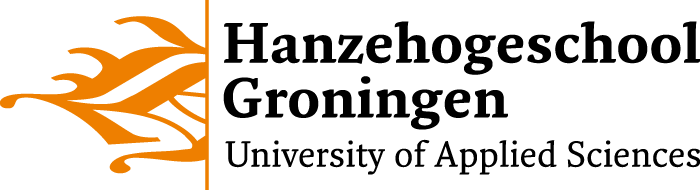 Mondelinge verantwoording van student vindt plaats doorVerantwoording van eigen gemaakte persoonlijke en professionele ontwikkeling/groeiPortfolio is onderleggerHerkansingIndien één of meerdere leeruitkomsten onvoldoende is aangetoondin semester 1: herkansen in semester 2. Deze herkansing vindt plaats tijdens de reguliere mondelinge verantwoording. in semester 2: de docent spreekt individueel af hoe een herkansing mogelijk is vóór het van einde studiejaar.Credittoekenningelke semester 1 creditAantonen van leeruitkomsten: Je:toont ieder semester groei binnen alle 5 de kernbegrippenbent zelf verantwoordelijkheid voor mondelinge overdracht portfoliomag naar eigen inzicht leeruitkomsten comprimerenneemt verkregen feedback naar eigen inzicht op in jouw portfolioLEERUITKOMSTENBEOORDELING (Onvoldoende / Voldoende)BEOORDELING (Onvoldoende / Voldoende)TOELICHTINGVerplichte onderdelen Verplichte onderdelen Verplichte onderdelen Verplichte onderdelen Portfolio waarin bewijsstukken zijn opgenomen van de LO’s waarvan de student aangeeft ze te hebben voldaan.MAZ(moet aanwezig zijn)MAZ(moet aanwezig zijn)Twee Actuele Keuzeactiviteiten in jaar 1 (per semester één)Heeft een directe link met jou als professional en je (toekomstige) beroepGeeft weer op welke wijze de activiteit heeft bijgedragen aan de eigen professionele ontwikkeling. Vindt plaats buiten het reguliere programma van de Academie voor Verpleegkunde MAZMAZ360 graden feedback (Ieder semester van minimaal 3 individuen)Professionele reflectieMAZMAZ360 graden feedback (Ieder semester van minimaal 3 individuen)Professionele reflectieBasisJaar 1GroeiJaar 2Ik toon een kritische houding t.a.v. mijn gedrag in relatie tot mezelf en anderen.Voldaan /Niet voldaanVoldaan /Niet voldaanIk ben in staat om aan verschillende situaties betekenis te verlenen en daar een leermoment van te maken.Voldaan /Niet voldaanVoldaan /Niet voldaan Ik benoem de eigen kwaliteiten die ik als persoon belangrijk vind en toon besef waarin ik nog moet groeien.Voldaan /Niet voldaanVoldaan /Niet voldaanIk toon nieuw verkregen inzichten aan, door het methodisch toepassen van reflectiemodellenVoldaan /Niet voldaanVoldaan /Niet voldaanOnderzoekende houdingOnderzoekende houdingBasisJaar 1GroeiJaar 2Ik toon aan mezelf te verdiepen in en op de hoogte te stellen van de relevante ontwikkelingen binnen het vak. Voldaan /Niet voldaanVoldaan /Niet voldaanIk laat zien in verschillende situaties kritische vragen te kunnen stellen en hier betekenis aan te geven.Voldaan /Niet voldaanVoldaan /Niet voldaanIk consulteer anderen bij het maken van keuzes en beslissingen en beargumenteer eigen gemaakte keuzes.Voldaan /Niet voldaanVoldaan /Niet voldaanMorele sensitiviteitMorele sensitiviteitBasisJaar 1GroeiJaar 2Ik geef blijk van nieuwgierigheid naar de (onderliggende) behoeften van de zorgvrager in de gesimuleerde én echte beroepscontext.Voldaan /Niet voldaanVoldaan /Niet voldaanIk herken en onderbouw wat mogelijk de best passende wijze van de te verlenen zorg is.Voldaan /Niet voldaanVoldaan /Niet voldaanIk herken een moreel of ethisch vraagstuk in de (gesimuleerde) praktijk .Voldaan /Niet voldaanVoldaan /Niet voldaanProfessioneel gedragProfessioneel gedragBasisJaar 1GroeiJaar 2Ik toon op basis van de beroepscode én de eigen normen & waarden aan wat mij belangrijk lijkt in mijn (toekomstige) functie als professional.Voldaan /Niet voldaanVoldaan /Niet voldaanIk herken professionele en persoonlijke grenzen uit de praktijk en weet hiermee om te gaan. Voldaan /Niet voldaanVoldaan /Niet voldaanIk geef structureel constructieve feedback aan groepsgenoten, docenten en collega’s.Voldaan /Niet voldaanVoldaan /Niet voldaanIk weet feedback die ik krijg op zo’n manier te interpreteren dat deze bijdraagt aan mijn ontwikkeling als professional. Voldaan /Niet voldaanVoldaan /Niet voldaanIk toon aan verkregen feedback te verwerken in nieuwe situaties.Voldaan /Niet voldaanVoldaan /Niet voldaanVerpleegkundig leiderschapVerpleegkundig leiderschapBasisJaar 1GroeiJaar 2Ik geef betekenis aan het belang van verpleegkundig leiderschap, op individueel en organisatieniveau.Voldaan /Niet voldaanVoldaan /Niet voldaanIk toon de aspecten die het functioneren van een ‘verpleegkundig leider’ kenmerken en kan deze koppelen aan de eigen startpositie als verpleegkundig leider.Voldaan /Niet voldaanVoldaan /Niet voldaanOordeel credittoekenning door docent op basis vanPortfolio (dient als onderlegger) waaruit student voor zichzelf en anderen eigen professionele en persoonlijke groei verantwoorden vanuitleeruitkomsten en MAZ criteriaBasisJaar 1GroeiJaar 2Oordeel credittoekenning door docent op basis vanPortfolio (dient als onderlegger) waaruit student voor zichzelf en anderen eigen professionele en persoonlijke groei verantwoorden vanuitleeruitkomsten en MAZ criteriaV = voldaanO = Niet VoldaanGK = Niet aangetoondV = voldaanO = Niet VoldaanGK = Niet aangetoond